НОД по ФЭМП в старшей (разновозрастной) группе «Растения помогают освоить азы математики»Цель: Формирование у детей понятия «больше», «меньше», «равно» в процессе рассматривания комнатных растений. Задачи: Развивать умение различать геометрические фигуры. Развивать познавательную активность через обогащение способов познания.Методические приемы:Ход:В группу входит воспитатель, в костюме куклы. Она ходит по группе, разглядывает все, удивляется.Кукла:- Ребята, у вас в группе так много интересного! Это что стоит у вас на подоконниках? (Ответы детей)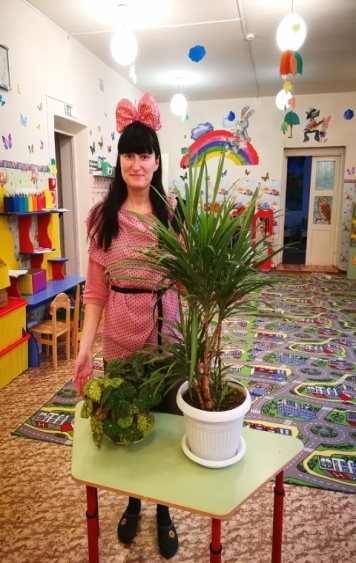 - Я думала, что цветы растут только на клумбах. Мне нравится вот это растение и вот это (ставит на стол бегонию и драцену).- Они вам нравятся? Чем? (ответы детей).- Сколько стеблей у бегонии? У драцены? Посчитайте.- Отложите слева столько палочек, сколько стеблей у бегонии, а справа столько, сколько стеблей у драцены.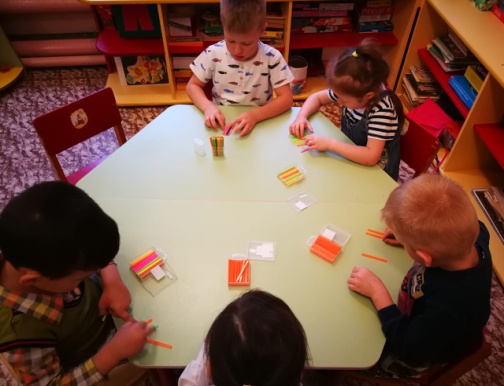 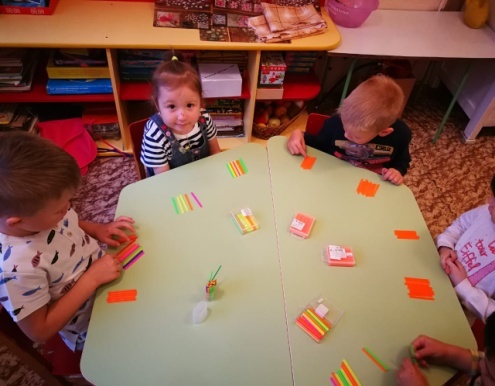 Дети откладывают счетные палочки.Кукла:- У какого растения стеблей больше и на сколько? А как вы узнали? (Ответы детей).- Какого цвета стебель у бегонии? А у драцены?- Что находится на стебле? (Листья)- Сравните по форме листья бегонии и листья драцены. Обведите их пальчиком и подберите к ним соответствующие модели.Кукла:- Ребята, я что-то слышу. Мне кажется, это растения спорят, какое из них выше, а какое ниже. У какого растения лист больше, а у какого меньше. Поможем растениям разрешить спор?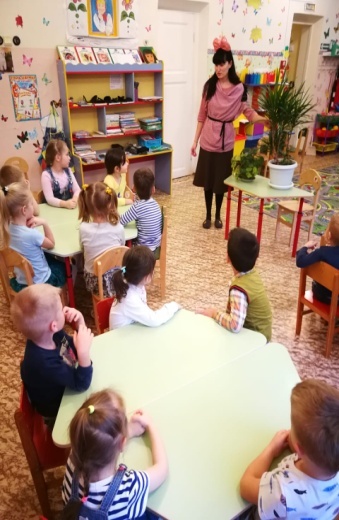 Кукла:- А как нам узнать, какое растение выше, а какое ниже? (Дети ставят растения рядом и сравнивают)Кукла:- Как это можно проверить? ( обращает внимание детей на предметы, лежащие на столе: линейку, веревку, полоску бумаги, сантиметр). Что для этого можно использовать?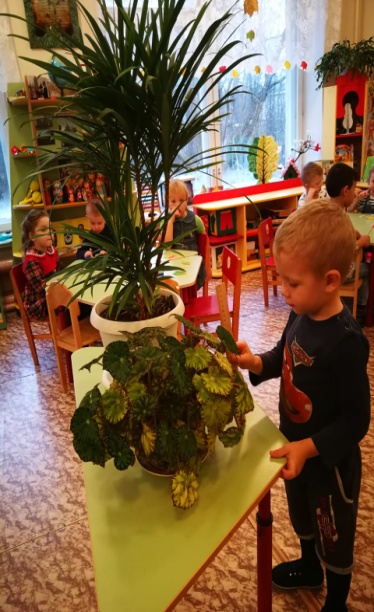 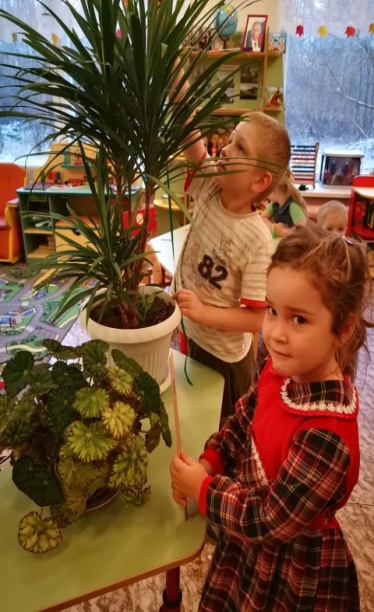 (Дети измеряют растение при помощи выбранного измерительного прибора, сравнивают).Кукла:- Как вы думаете, а можно так же сравнить листья? Сравните сначала длину листьев, затем ширину.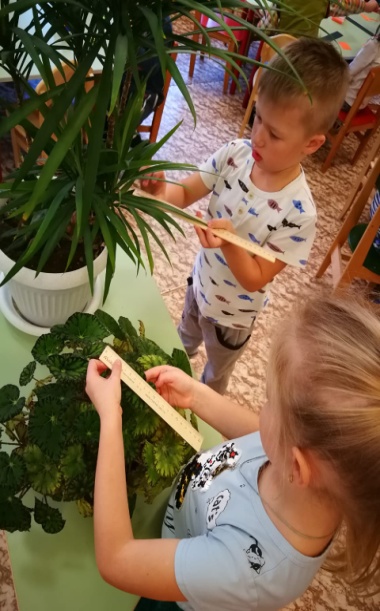 Дети сравнивают, а затем отвечают, что получилось.Кукла:- Ребята, а как вы ухаживаете за комнатными растениями, что они у вас такие красивые?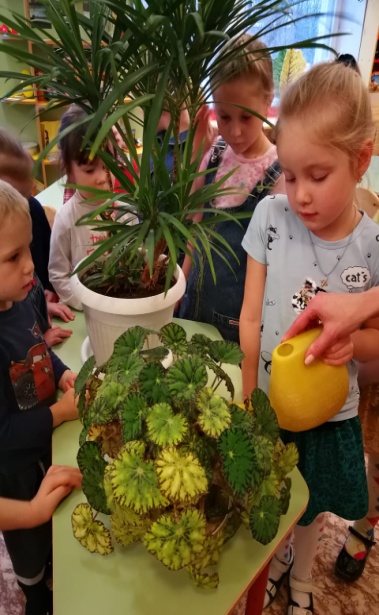 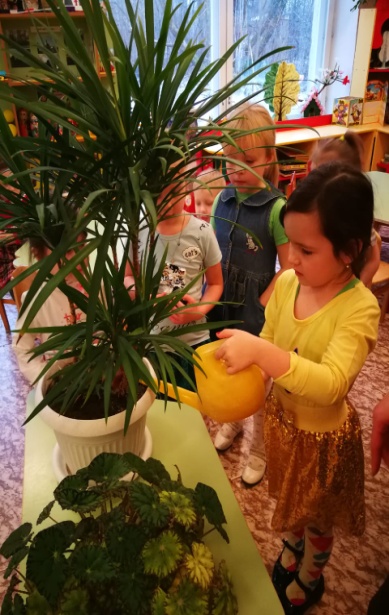 Дети рассказывают и показывают, как они поливают растения, рыхлят почву.Кукла:- Ребята, я сегодня узнала так много нового: и то, что цветы, которые растут на подоконнике называются комнатными, и то, что они разные, и то, что их можно измерить и сосчитать. А вы дома, пожалуйста сосчитайте все комнатные растения, а потом придете и расскажите друг другу сколько их у вас.